Planification pour la semaine du 8 juin 2020 Papillons et insectesLes activités de la forêt de l’alphabet sont à prioriserLundiMardiMercrediJeudiVendrediCauserie : Demandez à votre enfant de vous décrire en faisant 2 phrases complètes des éléments de l’image.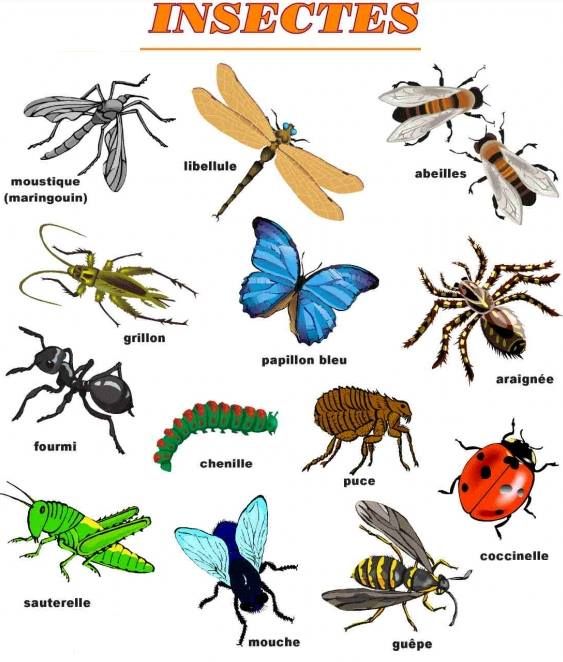 Calendrier : Regardez avec votre enfant le jour, le mois, la saison.  Profitez aussi de ce moment pour compter et reconnaître les nombres.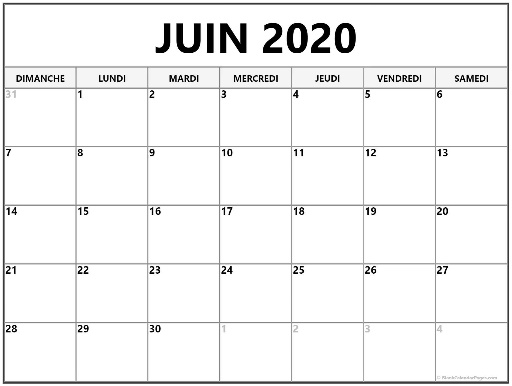 Comptine : Sur le dos d’un papillon https://www.youtube.com/watch?v=MNB61ultNCQDanse : La Maya danse https://www.youtube.com/watch?v=9dxdf6FMXf4Raconte-moi l’alphabet : Regarde l’histoire racontée par madame Dominique.https://www.youtube.com/watch?v=RW7VvP4jZv0Maintenant, trouve des mots qui commencent par le son /t/Histoire mathématique :  Dix petites graines https://www.youtube.com/watch?v=LZU5oC_XS1gDétente yoga :  https://www.youtube.com/watch?v=xcezx_BIfEkDocumentaire :  Comment la chenille se transforme en papillonhttps://www.youtube.com/watch?v=QLm3_EwKq8MBricolage : feuille  étape du développement d’un papillon (voir document attaché)Lecture plaisir :Un grand papilllon https://www.youtube.com/watch?v=aQKcHavzwNQCauserie : Demandez à votre enfant de vous décrire en faisant 2 phrases complètes des éléments de l’image.Calendrier : Regardez avec votre enfant le jour, le mois, la saison.  Profitez aussi de ce moment pour compter et reconnaître les nombres.Comptine : Sur le dos d’un papillon https://www.youtube.com/watch?v=MNB61ultNCQDanse : La Maya danse https://www.youtube.com/watch?v=9dxdf6FMXf4Raconte-moi l’alphabet : Écoute les consignes de madame Sonia et fait le travail dans ton petit cahier de la forêt.https://www.youtube.com/watch?v=aVHoRdCdNFUHistoire mathématique : La chenille qui fait des troushttps://www.youtube.com/watch?v=gQvPQZs_kgEOn bouge :  Pause active WIXXhttps://www.youtube.com/watch?v=ByFGZJNZ2BE&list=PLsYCpZBQmw50wxCSNmdU2z3BTI-I7w_8i&index=8&tDétente : yoga papillon https://www.youtube.com/watch?v=OhVoG7TNVUcDocumentaire : transformation chenille https://www.youtube.com/watch?v=sXTMw4McxtkBricolage : papillon  (voir feuille écailles plus collage en document attaché)Minuscule :  Vidéo sur les insecteshttps://www.youtube.com/watch?v=H9cCnpJYXkUCauserie : Demandez à votre enfant de vous décrire en faisant 2 phrases complètes des éléments de l’image.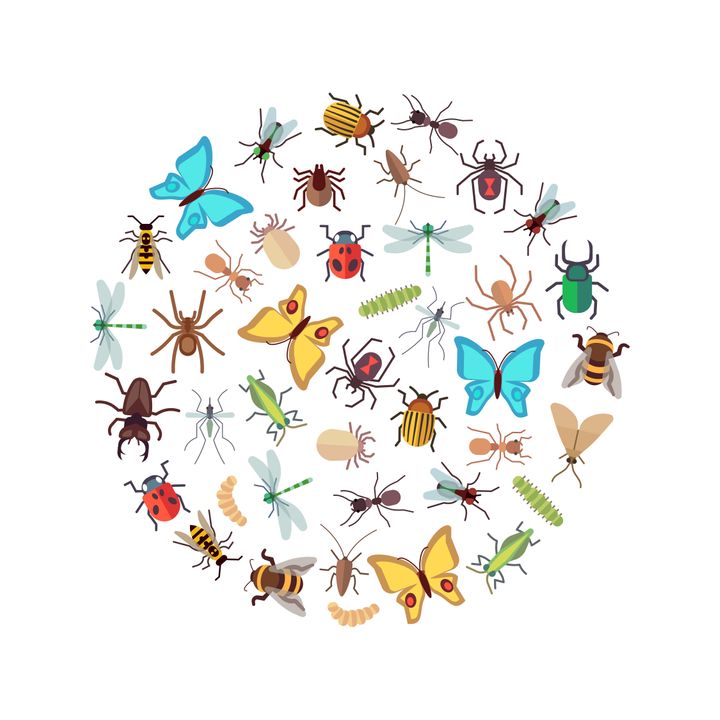 Calendrier : Regardez avec votre enfant le jour, le mois, la saison.  Profitez aussi de ce moment pour compter et reconnaître les nombres.Comptine : Sur le dos d’un papillon https://www.youtube.com/watch?v=MNB61ultNCQDanse : Danse du petit papillon https://www.youtube.com/watch?v=5YPMKtYTkU8Raconte-moi l’alphabet : Regarde l’histoire racontée par madame Dominique.https://www.youtube.com/watch?v=Sfx5IuONSSAMaintenant, trouve des mots qui commencent par le son /p/On bouge : https://www.youtube.com/watch?v=4jKNz06Td8A&list=PLsYCpZBQmw50wxCSNmdU2z3BTI-I7w_8i&index=4&t=0sHistoire :  Des bêtes au ras des pâqueretteshttps://www.youtube.com/watch?v=nqfau2sGYKcVidéo :Drôles de petites bêteshttps://www.youtube.com/watch?v=efIgdFEp4zcDétente : lien de relaxation https://youtu.be/cOHW0x_wxCcDocumentaire :  papillons https://www.youtube.com/watch?v=xNJZ2ym-Ow8Bricolage : papillon en coeur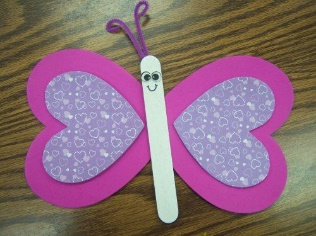 Lecture plaisir : Siméon le papillon https://www.youtube.com/watch?v=sAGDkDLH3pUCalendrier : Regardez avec votre enfant le jour, le mois, la saison.  Profitez aussi de ce moment pour compter et reconnaître les nombres.Comptine : Sur le dos d’un papillon https://www.youtube.com/watch?v=MNB61ultNCQChanson :  Mille milliards d’insecteshttps://www.youtube.com/watch?v=JANuY6btBI8Raconte-moi l’alphabet : Écoute les consignes de madame Sonia et fait le travail dans ton petit cahier de la forêt.https://www.youtube.com/watch?v=YoVet9DfZb0Danse : danse du petit papillon https://www.youtube.com/watch?v=5YPMKtYTkU8Histoires mathématique : Dix petites coccinelles https://www.youtube.com/watch?v=zxMhn7yMKugDétente : massage https://youtu.be/7fxAUHBu2jcDocumentaire : https://www.youtube.com/watch?v=alHTYkF8ERABricolage : coccinelles en pâte à modeler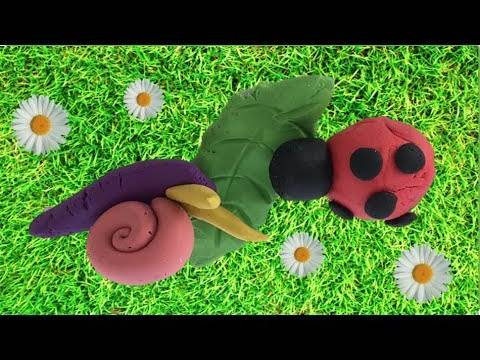  On bouge :  Bouge avec Gigottehttps://www.youtube.com/watch?v=Mu2lznAN8qg&list=PLsYCpZBQmw50wxCSNmdU2z3BTI-I7w_8i&index=36&tCauserie : Demandez à votre enfant de vous décrire en faisant 2 phrases complètes des éléments de l’image.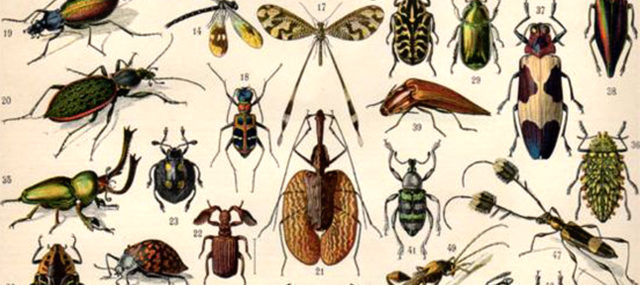 Calendrier : Regardez avec votre enfant on est quel jour, mois , saison , on en profite aussi pour reconnaître les nombres.Comptine  : Le petit ver de terre https://www.youtube.com/watch?v=HSJj2_Gs0xg&list=PLik1M9SRMlR0YEnkknJXSBh2aPo_S55--&index=3Danse : danse du petit papillon https://www.youtube.com/watch?v=5YPMKtYTkU8Chasse aux lettres vedettes de la semaine t et p (voir document attaché) Histoire de coccinelle :https://www.youtube.com/watch?v=0U3j4-ecAJ8Documentaire :  Apprendre le nom des insecteshttps://www.youtube.com/watch?v=M2lMvlbclrcBricolage :http://krokotak.com/2017/04/bugs-from-ice-cream-wooden-sticks/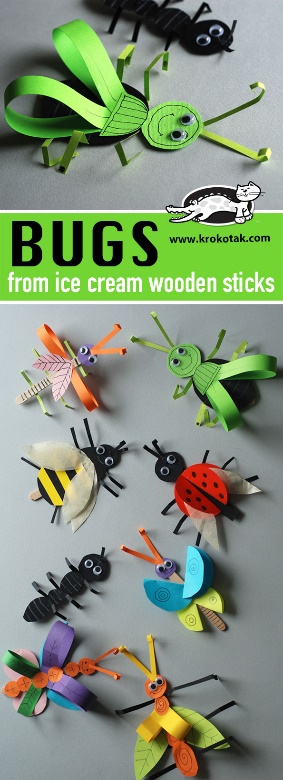 